The City SchoolNorth Nazimabad Boys CampusISLAMIYAT QUESTION BANK (Second Term Topics)CLASS 7SELECTED PASSAGES FROM THE HOLY QURANWhat does Surah Al Zilzal majorly talk about?Interpret the basic teachings of Surah Al Zilzal.Give a brief account of the Day of Judgement described in Surah Al Zilzal.AHADITH OF THE HOLY PROPHET (RASOOL)From the Hadith you have studied (Mention a particular Hadith from the curriculum),Describe the major teachings of the Hadith about what Muslims believe.Explain how Muslims can practice the mentioned teachings in their daily lives.PRESCRIBED DUAS FROM QURAN AND HADITH 1. Interpret the importance of Dua-e-Istikhara for Muslims.ARTICLES OF FAITHExplain how worship is considered as a comprehensive term in Islam.Elaborate the significance of Dua in Islam with reference of Quran and Hadith.INSPRATIONS FROM THE LIFE OF HOLY PROPHET (RASOOL) ﷺExplain why it is important to live a life of moderation.Discuss how Islam supports the dignity of work.Give a brief account of the events from the life of the Holy Prophet (Rasool) ﷺ that elucidate the dignity of hard work and labour.Explain how we can play a role to reduce pollution in our country.Discuss in the light of Quran and Hadith how Muslims are supposed to behave with relatives.Describe how Islam has uplifted the status of women in society.MUSLIM HEROESElaborate how Hazrat Ayesha  enjoys a prominent status among all mothers of the faithful.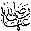 Evaluate the significance of Hazrat Zaid bin Thabit  in the history of Islam.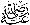 Describe the services of Hazrat Jafar bin Abu Talib  in the spread of Islam outside Arabia.Give an account of the event that led to the death of Hazrat Jafar bin Abu Talib.Give a brief biographical account of:Hazrat Fatima 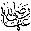 Hazrat Abu Zar Ghifari Hazrat Abu Ayub Ansari 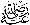 CLEANLINESSExplain why Islam stresses upon the purification of intention in all acts of life.Discuss why Muslims are supposed to keep their body and soul purified.ISLAM AND SCIENCEExplore the main features of the solar system in the light of Quran.Describe the Big Bang theory in the light of Holy Quran.Interpret how the Holy Quran describes the movement of the sun and moon.